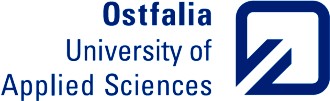 Informationen zum Ausfüllen des Transcript of RecordsSehr geehrte Studierende,beim Transcript of Records (TOR) handelt es sich um die englische Version Ihres Notenbogens, die das International Students Office gegenzeichnet, damit Sie es an einer Partnerhochschule einreichen können zwecks Bewerbung zu einem befristeten Aufenthalt. Es wird auch für Free Mover zur Verfügung gestellt.Bitte passen den ersten Textteil an und tragen dort Ihre Daten ein.In die Tabelle tragen Sie die bisher von Ihnen bestandenen Prüfungsleistungen auf Englisch ein,  gemäß der Reihenfolge auf Ihrer ECTS Leistungs – Bescheinigung über erbrachte Studien- und Prüfungsleistungen.Bitte führen Sie die übergreifenden Fachnoten nicht auf, sondern nur die einzelnen Kursnoten, da es sonst zu Doppelnennungen kommt.Geben Sie alle Noten an, die auf der aktuellen Bescheinigung aufgeführt sind. Nicht bestandene Kurse, die Sie wiederholen können, müssen Sie nicht auflisten. Bestandene Lehrveranstaltungen ohne Prüfungsleistung (z.B. Labore) werden mit pass bewertet.Zusätzlich sollten Sie noch unter Pending Courses die Kurse aufführen, die Sie im laufenden Semester besuchen und für die noch keine Ergebnisse vorliegen. Aktualisieren Sie die Seitenzahl am Seitenende !Bitte senden Sie das erstellte Transcript of Records als Word-Datei zusammen mit einer aktuellen PDF Version Ihrer „Bescheinigung über erbrachte Studien- und Prüfungsleistungen“ per Mail an Ihren Ansprechpartner im International Students Office verwaltung-iso@ostfalia.de 	  Die Bearbeitungszeit kann bis zu 10 Arbeitstage betragen.Vielen Dank!